Allgemeine Geschäftsbedingungen (AGB)Anmelde- und BuchungsbestätigungMit einer Anmeldung mündlich oder schriftlich, melden Sie sich verbindlich zum ausgewählten Coachingtermin oder zu einem Kurs an. Sie erhalten eine Anmelde- und Buchungsbestätigung per Mail.Datenschutz In den Einzelcoaching werden Informationen über Ihre Person streng vertraulich behandelt und nicht an Dritte weitergegeben. Alle Kursteilnehmer verpflichten sich private Inhalte über die anwesenden Personen streng vertraulich zu behandeln und nicht an Dritte weiterzugeben.Setting Meine Arbeit ersetzt niemals eine ärztliche oder andere therapeutische Behandlung. Sie dient als sinnvolle Ergänzung und Unterstützung.Gebühr und ZahlungDie Coachinggebühr wird vor Ort in Bar, Twint, oder über das Sumup-Zahlungssystem überwiesen. Kurse werden in der Regel 5 Tage vor der Veranstaltung auf das angegebene Konto überwiesen. Bei Überweisungen aus dem Ausland gehen die Spesen zu Lasten des Auftraggebers.StornierungEinzelcoachings können 24 Stunden im Voraus schriftlich oder mündlich storniert werden. Danach wird eine Gebühr von CHF 100 erhoben. Die Stornierung von einem Kurs muss vorab schriftlich per Post oder per Email 5 Tage vor Kursbeginn erfolgen, ansonsten geht der volle Betrag des Kurses an Silverlinings.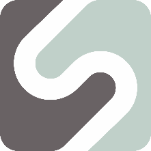 Silverlinings Coaching & Beratung    I   www.silverlinings-coaching.ch   I   info@silverlinings-coaching.ch